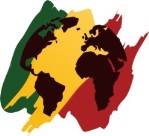 Bayfront Reggae / World Music FestIvalFOR IMMEDIATE ATTENTIONApril 30, 2024Largest Reggae and World Music Festival in the Midwest!The 18th ANNUAL Bayfront Reggae & World Music Festival takes place July 20th, 2024 from noon to 11pm at Bayfront Festival Park in Duluth, Minnesota. Headliners include Jamaican reggae and dancehall artists Gramps Morgan, Alaine, Tanto Metro & Devonte, Nigerian Afrobeats artist Rotimi,  soca artist Motto from St.Lucia, DiaToti from the Congo, and Trinidadian DJ Sound of Fujun.  All ages welcome with children 11 and under Free. Check out this premier world music festival on beautiful Lake Superior with cultural foods, artisans and more. Tickets and more info available online at www.bayfrontworldmusic.com.We love doing what we do and bringing the whole community together for a day of good vibes on the shores of Lake Superior. The Bayfront Reggae / World Music Festival mission is to provide cultural entertainment through reggae and world music whose artists spread the message of love, hope, and equality for all people worldwide. We have attendees coming from all over Minnesota, Wisconsin, Illinois, Michigan, the Dakotas and Canada.And about the food!  Enjoy the smells of the barbeques grilling foods of the Caribbean, Africa and Asia for a real cultural experience.  Jerk chicken, curried chicken, curried goat, fish, samosas, tropical beverages, and more.  This is an event for a real foodie! Bayfront Reggae & World Music Festival supports the Jamaica Minnesota Organization and Kako Foundation who help with the education of students in both Jamaica and Haiti.  Please support the movement by Liking/Following us on Social Media #BRWMFFacebook: https://www.facebook.com/BRWMF/Instagram: https://www.instagram.com/bayfrontreggaeworldmusicfest/Janna DreherManagerBayfront Reggae/World Music Festival, LLC